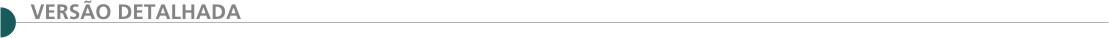 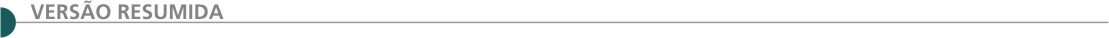  DEMSUR - DEPARTAMENTO MUNICIPAL DE SANEAMENTO URBANO TOMADA DE PREÇOS Nº 003/2020REFORMA NA ETE PRINCIPAL DEMSUR - DEPARTAMENTO MUNICIPAL DE SANEAMENTO URBANO - MURIAÉ - MG – PUBLICA A TOMADA DE PREÇOS Nº 003/2020 – OBJETO: CONTRATAÇÃO DE MICROEMPRESA - ME, EMPRESA DE PEQUENO PORTE - EPP OU EQUIPARADAS ESPECIALIZADA PARA EXECUÇÃO DE OBRA CIVIL PARA MELHORIAS E REFORMAS NA ESTAÇÃO DE TRATAMENTO DE ESGOTO PRINCIPAL, NO MUNICÍPIO DE MURIAÉ - MG. ABERTURA DIA 17/04/2020 ÀS 08:00 HORAS. EDITAL DISPONÍVEL A PARTIR DE 30/03/2020 – INFORMAÇÕES PELO SITE WWW.DEMSUR.COM.BR OU PELO TELEFONE (32) 3696-3459.  PREFEITURA MUNICIPAL DE ABAETÉ/ MG - PROCESSO 55/2020 - PREGÃO PRESENCIAL 16/2020O Município de Abaeté/MG, localizado na Praça Amador Álvares, 167, Centro, inscrito no CNPJ 18.296.632/0001-00, torna público a abertura de Processo Licitatório 55/2020, Pregão Presencial 16/2020, Registro de preços objetivando futuras e eventuais aquisições de brita nº 0, pó de pedra e emulsão asfáltica RL 1C, que serão utilizados na operação tapa-buracos dentro do perímetro urbano do nosso município. A entrega e sessão de abertura dos envelopes serão no dia 22/04/2020 às 13:00. Mais informações e edital poderão ser obtidas em dias úteis de 12:00 às 18:00hs, tel:373541-5256, site www.abaete.mg.gov.br, email licitacao@abaete.mg.gov.br.  PREFEITURA MUNICIPAL DE BELO ORIENTE/MG. AVISO DE LICITAÇÃO. TOMADA DE PREÇO Nº 003/2020 - PROCESSO LICITATÓRIO Nº 041/2020Objeto: Contratação de empresa do ramo para pavimentação de ruas do Bairro Brauninha, no Distrito de São Sebastião de Braúnasno Município de Belo Oriente/MG, objeto do Contrato de Repasse nº 866254/2018, celebrado entre a União Federal, por intermédio do Ministério das Cidades, representado pela Caixa Econômica Federal e o Município de Belo Oriente/MG. Abertura do julgamento será no dia: 15/04/2020 às 09h00min. O Edital poderá ser repassado via e-mail mediante solicitação, Tel.: (31) 3258-2808 ou 3258-2827, poderá ser retirado no site: www.belooriente.mg.gov.br, ou na Assessoria Técnica de Licitações da PMBO.  PREFEITURA MUNICIPAL DE CACHOEIRA DOURADA/MG - TOMADA DE PREÇOS Nº 3/2020 O Município de Cachoeira Dourada/MG, por meio da Comissão Permanente de Licitação, torna público, para conhecimento dos interessados, que realizará licitação na modalidade Tomada de Preços nº 003/2020 para contratação de pessoa jurídica especializada, sob regime de empreitada por preço global para execução de serviços de manutenção preventiva e corretiva do sistema de iluminação pública incluindo o fornecimento de materiais, equipamentos e mão de obra no município de Cachoeira Dourada somando-se 382 pontos. Abertura será no dia 13/04/2020 às 10:00. As informações poderão ser obtidas na Prefeitura Municipal de Cachoeira Dourada/MG, pelo telefone (34) 3514-5200, no site: www.cachoeiradourada.mg.gov.br ou pelo e-mail: licitacao@cachoeiradourada.mg.gov.br das 08h:00 às 13:00.  PREFEITURA MUNICIPAL DE CONCEIÇÃO DAS ALAGOAS/MG - TOMADA DE PREÇO 02.03.2020 - AVISO DE LICITAÇÃO Torna público que fará realizar no dia 15 de abril de 2020, com entrega dos envelopes até às 13:00 e abertura dos envelopes às 13:30 horas, no departamento de aquisições e contratações de serviços, licitação da modalidade Tomada de Preço, regime de execução: indireta; tipo de licitação: empreitada por menor preço global, com o seguinte objeto: contratação de pessoa jurídica na área de engenharia civil para construção da 2ª etapa do mercado municipal, conforme Contrato de Repasse nº 873879/2018, que entre si celebram a União Federal, por intermédio do Ministério da Agricultura, Pecuária e Abastecimento, representado pela Caixa Econômica Federal e o Município de Conceição das Alagoas. Maiores informações estarão à disposição na Prefeitura Municipal, Departamento de Aquisições e Contratações de Serviços, na Rua Floriano Peixoto, 395 – Fone: (034) 3321-0029.  PREFEITURA MUNICIPAL DE MANHUAÇU-MG CONCORRÊNCIA PÚBLICA Nº. 01/2020 Torna público que se fará realizar abertura de licitação na modalidade “Concorrência Pública nº. 01/2020, do tipo menor preço, cujo objeto é a Contratação de Empresa (s) de engenharia civil, mediante o regime de execução de empreitada por preço unitário, para prestação de serviços de Recapeamento com CBUQ em diversas vias do município de Manhuaçu. Sessão dia 30/04/2020 às 13hs15min (protocolo dos envelopes até 13h00min. conforme edital). As informações inerentes a presente publicação estarão disponíveis aos interessados na Prefeitura Municipal de Manhuaçu – Setor de Licitações, situada à Praça Cordovil Pinto Coelho, 460 – Centro. Tel. (33) 3339-2712 no horário de 09h00min às 11h00min e 13h00min às 16h00min. Através do e-mail licitamanhuacu@yahoo.com.br ou através do site www.manhuacu.mg.gov.br.  PREFEITURA MUNICIPAL DE ESMERALDAS/MG - REPUBLICAÇÃO DE LICITAÇÃO TOMADA DE PREÇOS Nº 001/2019Tipo: Menor preço global. Objeto: Contratação de empresa para execução de obra de pavimentação asfáltica, na Rua Carlos Marques Reis, Distrito de Melo Viana, decorrente do Contrato de Repasse OGU Caixa 845243/2017 - Ministério das Cidades. Recebimento dos envelopes até as 09h00m do dia 13/04/2020. Abertura dos envelopes: as 09h15m do dia 13/04/2020. O Edital poderá ser obtido no site www.esmeraldas.mg.gov.br no link >> “Editais e Licitações” ou solicitado pelo Telefone (31)3538-8885. Interessados em participar da licitação e que não possuírem cadastro junto a Prefeitura de Esmeraldas, deverão apresentar documentos para cadastro até o dia 08/04/2020. Devido as medidas adotadas para combate do Coronavirus, a sessão de abertura dos envelopes será composta apenas pelos membros da Comissão de Licitação, sendo transmitida ao vivo através do site da Câmara Municipal de Esmeraldas (www.camaraesmeraldas.mg.gov.br), cujo prazo para recurso será aberto aos interessados nos prazos e forma da Lei. AVISO DE LICITAÇÃO TOMADA DE PREÇOS Nº 001/2020Tipo: Menor preço por Lote. Objeto: Contratação de empresa para execução de obra de pavimentação asfáltica, em vias do Bairro Dumaville e Tijuco, decorrente dos Contratos de Repasse OGU Caixa 1.061.395/2018 Convenio 878817, 1052.777- 66/2018 Convenio 866859, 1052.872-74/2018 Convenio 866426 – Programa Planejamento Urbano - Ministério das Cidades. Recebimento dos envelopes até as 09h00m do dia 13/04/2020. Abertura dos envelopes: as 10h15m do dia 13/04/2020. O Edital poderá ser obtido no site www.esmeraldas.mg.gov.br no link >> “Editais e Licitações” ou solicitado pelo Telefone (31)3538-8885. Interessados em participar da licitação e que não possuírem cadastro junto a Prefeitura de Esmeraldas, deverão apresentar documentos para cadastro até o dia 08/04/2020. Devido as medidas adotadas para combate do Coronavirus, a sessão de abertura dos envelopes será composta apenas pelos membros da Comissão de Licitação, sendo transmitida ao vivo através do site da Câmara Municipal de Esmeraldas (www.camaraesmeraldas.mg.gov.br), cujo prazo para recurso será aberto aos interessados nos prazos e forma da Lei.  PREFEITURA MUNICIPAL DE MURIAÉ/ MG - PUBLICA TOMADA DE PREÇO Nº 004/2020 – PROCESSO Nº 100/2020 - REQUISITANTE: SMOP Objeto: Contratação de empresa para prestação de serviço de mão de obra, incluso fornecimento de material para Revitalização da Praça Santa Luzia, Rua José dos Santos, Bairro Santa Luzia, em Muriaé - MG – Abertura da sessão de licitação dia 17/04/2020 às 08:30 horas na Sala de Reuniões do Depto. De Licitações, situado na Av. Maestro Sansão, 236, 3º Andar, Ed. Centro Administrativo “Pres. Tancredo Neves”, Centro, Muriaé, MG – O Edital poderá ser obtido no site www.muriae.mg.gov.br e no Depto. De Licitações, no horário de 13:00 h às 17:00 h - Maiores informações pelo telefone (32) 3696- 3317. PREFEITURA MUNICIPAL DE PIMENTA/MG - TOMADA DE PREÇOS Nº 002/2020 PROCEDIMENTO LICITATÓRIO Nº 013/2020Sessão Oficial dia 17/04/2020 às 08:00 horas. Objeto: Contratação de Empresa Especializada para Execução de Projeto de Recapeamento e Reciclagem, Implantação Asfáltica em CBUQ (Concreto betuminoso usinado a quente), Drenagem, sinalização e obras Complementares da Avenida Aristides Garcia Leão e Rua Francisco Inácio da Costa e Contratação de Empresa Especializada para Execução de Projeto de Pavimentação em Calçamento Sextavado (bloquetes) em diversas ruas no loteamento popular “Terezinha Albieri Souza” do Município, em Atendimento a Programa BDMG Urbaniza, conforme Projeto (s), Memorial (s) Descritivo (s), Cronograma (s) Físico Financeiro e Planilha (s) Orçamentária (s), incluindo serviços e fornecimento de todo o material. O Edital poderá ser solicitado pelo email: licitapta@gmail.com ou na sede da Prefeitura Municipal. Informações (37) 3324-1057.  PREFEITURA MUNICIPAL DE PRATA – MG - TOMADA DE PREÇOS Nº 006/2020Através de sua Comissão Permanente de Licitação, avisa a quem possa interessar que fará realizar, na Divisão de Licitação na sede da Prefeitura Municipal de Prata, às 08h30min, do dia 13/04/2020, Licitação Pública na modalidade Tomada de Preços nº 006/2020, do tipo Menor Preço Global, para o devido objeto: Contratação de empresa especializada no ramo de engenharia para fornecimento, usinagem e aplicação de 1.250 toneladas de massa asfáltica em CBUQ (Concreto betuminoso usinado a quente) destinado à operação de “tapa buraco”, em diversas ruas e logradouros do município de Prata-MG. Para participar da presente Licitação Pública, favor comparecer à Divisão de Licitação da Prefeitura Municipal de Prata, situada à Praça XV de Novembro, nº 35, Bairro Centro, Prata-MG, para retirar o edital e receber as respectivas informações a respeito do processo. Demais informações pelo tel. (34) 3431-8705 ou pelo e-mail licitacao@prata.mg.gov.br ou no site www.prata.mg.gov.br. TOMADA DE PREÇOS Nº 007/2020A Prefeitura Municipal de Prata, através de sua Comissão Permanente de Licitação, avisa a quem possa interessar que fará realizar, na Divisão de Licitação na sede da Prefeitura Municipal de Prata, às 08h30min, do dia 14/04/2020, Licitação Pública na modalidade Tomada de Preços nº 007/2020, do tipo Menor Preço Global, para o devido objeto: Contratação de pessoa jurídica para prestação de serviços de engenharia para construção de muro de arrimo com aterramento para contenção de casas com risco de deslizamento, situadas na Rua Estevan Dias da Cruz nº 251/255, bairro Jardim Brasil, no município de Prata/MG. Para participar da presente Licitação Pública, favor comparecer à Divisão de Licitação da Prefeitura Municipal de Prata, situada à Praça XV de Novembro, nº 35, Bairro Centro, Prata-MG, para retirar o edital e receber as respectivas informações a respeito do processo. Demais informações pelo tel. (34) 3431-8705 ou pelo e-mail licitacao@prata.mg.gov.br no site www.prata.mg.gov.br.  PREFEITURA MUNICIPAL DE SANTA LUZIA/MG - AVISO DE LICITAÇÃO TOMADA DE PREÇO Nº: 001/2020 Objeto: Contratação de Empresa de Engenharia para Execução de Projetos e obras complementares nas Unidades de Saúde: Industrial Americano, Santa Rita e Nova Conquista Entrega dos envelopes no Setor de protocolo (sala 01), até as 09:30 horas do dia 16/04/2020 e abertura as: 10:00 horas, no dia 16/04/2020, na Sala de Licitação e Compras, (sala 38), Sede da Prefeitura Mun. De Santa Luzia/MG, Av. VIII, nº: 50, B. Carreira Comprida, CEP 33.045.090. O Edital poderá ser baixado na página na internet endereço: http://www.santaluzia.mg.gov.br/index.php/servicos-2/112-tomada-de-preçol?Itemid=101 ou solicitado pelo e-mail: licitacoes@santaluzia.mg.gov.br.  PREFEITURA MUNICIPAL DE SÃO BENTO ABADE - MG - TORNA PÚBLICA A ABERTURA DO PROCESSO LICITATÓRIO 027/2020 – TOMADA DE PREÇOS 005/2020Tendo como objeto a contratação de empresa de engenharia para construção do Parque Municipal da Nascente do Córrego Santa Cruz e Parque Municipal do Córrego da Serrinha, no Município de São Bento Abade – MG. Data: 13 de abril de 2020. Abertura: 10h - Edital e informações através do telefone (35) 3236- 1213, das 8h e 30 às 16h e 30, através do e-mail: licitacao@saobentoabade.mg.gov.br ou através do site http://www.saobentoabade.mg.gov.br/site/.  PREFEITURA MUNICIPAL DE SÃO JOSÉ DA LAPA/MG - TOMADA DE PREÇOS nº 005/2020 O Município de São José da Lapa torna pública a Tomada de Preços nº 005/2020 para Contratação de Empresa especializada em serviços de Engenharia para Construção da Creche no bairro Jardim Encantado, em regime de empreitada por menor preço global, com abertura marcada para o dia 14/04/2020, às 13h00min. Cópia do edital completo no site: www.saojosedalapa.mg.gov.br, Fone: (031) 2010-1122, e-mail: licitacao2@saojosedalapa.mg.gov.br.  PREFEITURA MUNICIPAL DE TRÊS MARIAS SECRETARIA MUNICIPAL DE OBRAS AVISO DE LICITAÇÃO NA MODALIDADE TOMADA DE PREÇOS Nº 003/2020O MUNICÍPIO DE TRÊS MARIAS, MINAS, através do Presidente da Comissão Permanente de Licitação de Três Marias, torna público para conhecimento dos interessados, que até as 13:15 horas do dia 16/04/2020, estará recebendo propostas para contratação de empresa especializada para execução dos serviços de recapeamento asfáltico em vias públicas urbanas do Município de Três Marias, conforme o Contrato de Repasse nº 878869/2018, que entre si celebram a União Federal, por intermédio do Ministério das Cidades, representado pela Caixa Econômica Federal e o Município de Três Marias/MG, do tipo, MENOR PREÇO GLOBAL. O Edital completo estará à disposição dos interessados no site: www.tresmarias.mg.gov.br e no Setor de Licitação da Prefeitura Municipal de Três Marias, à Praça Castelo Branco, 03 – Centro. Maiores informações pelo Telefax (38) 3754-5338 - ou E-mail: licitacao@tresmarias.mg.gov.br.  PREFEITURA MUNICIPAL DE VIÇOSA/ MG - DEPARTAMENTO DE MATERIAL, COMPRAS E LICITAÇÕES PREFEITURA - UASG 985427– AVISO DE LICITAÇÃO – PROCESSO 0399/2020. O Município de Viçosa-MG torna público para conhecimento dos interessados que fará realizar licitação na modalidade Pregão Eletrônico 52/2020, nos termos da Lei 10.520/02, regulamentada pelo Decreto Municipal nº 3.893/04, nº 3.906/05, aplicando subsidiariamente, no que couber, a Lei 8.666/93, Contratação de empresa especializada para prestação de serviços de pintura de sinalização viária horizontal e aquisição e instalação de refletor sinalizador de estrada em vias do Município de Viçosa-MG. A data de início e abertura será 13/04/2020 às 14h30min no endereço eletrônico www.comprasgovernamentais.gov.br O edital e seus anexos poderão ser examinados e adquiridos gratuitamente através dos sites: www.comprasnet.gov.br e www.vicosa.mg.gov.br, ou ainda, junto ao Departamento de Licitações situado na Rua Gomes Barbosa nº 803, Centro Viçosa-MG. GOVERNO DO ESTADO DA BAHIA - SECRETARIA DO DESENVOLVIMENTO URBANO/SEDUR - COMPANHIA DE DESENVOLVIMENTO URBANO DO ESTADO DA BAHIA - COMISSAO PERMANENTE DE LICITAÇAO AVISOS DE ADIAMENTO RDC PRESENCIAL Nº 1/2020 - SEDUR/CONDER A Comissão Especial de Licitação - CEL comunica aos interessados em participar da licitação acima referenciada, cujo objeto é a CONTRATAÇÃO DE EMPRESA PARA EL A B O R AÇ ÃO DE PROJETOS BÁSICO E EXECUTIVO E EXECUÇÃO DE OBRAS PARA CONSTRUÇÃO DE ESCOLAS DE TEMPO INTEGRAL, NOS MUNICÍPIOS DE TEIXEIRA DE FREITAS, ITABUNA E ILHÉUS - BAHIA ., e com sessão de abertura então designada para o dia 30/03/2020 às 09h:00min., que fica remarcada para o dia 13/04/2020 às 09h:00min. na sua Sede, na Av. Edgard Santos, 936, Narandiba, Salvador - Bahia.  GOVERNO DO ESTADO DA BAHIA - RDC PRESENCIAL Nº 2/2020 - SEDUR/CONDER A Comissão Especial de Licitação - CEL comunica aos interessados em participar da licitação acima referenciada, cujo objeto é a CONTRATAÇÃO DE EMPRESA PARA ELABORAÇÃO DE PROJETOS BÁSICO E EXECUTIVO E EXECUÇÃO DE OBRAS PARA CONSTRUÇÃO DE ESCOLAS DE TEMPO INTEGRAL, NOS MUNICÍPIOS DE CANDEIAS, LAURO DE FREITAS E DIAS D'ÁVILA - BAHIA., e com sessão de abertura então designada para o dia 30/03/2020 às 10h:00min., que fica remarcada para o dia 13/04/2020 às 10h:00min. na sua Sede, na Av. Edgard Santos, 936, Narandiba, Salvador - Bahia. GOVERNO DO ESTADO DA BA - SECRETARIA DE INFRAESTRUTURA HÍDRICA E SANEAMENTO EMPRESA BAIANA DE ÁGUAS E SANEAMENTO S/A - AVISO DE LICITAÇÃO Nº 36/2020 A Embasa divulga, para conhecimento público, que está aberta a LICITAÇÃO n.º 036/20, que será processada de acordo com as disposições da Lei nº 13303/16, Lei complementar 123/06 e Regulamento Interno de Licitações e Contratos da EMBASA. 1) Objeto: Execução de Redes Coletoras, Ramais Prediais, Ligações Domiciliares, Estação Elevatória e Linha de Recalque de Esgoto nas Localidades Arraial do Cabula e Pero Vaz, pertencentes ao Sistema de Esgotamento Sanitário de Salvador, com Fornecimento de Materiais. 2) Recebimento de propostas: 23/04/2020 às 14:00 horas. 3) Recursos Financeiros: PAC-OGU/Próprios. 4) Patrimônio líquido: 20% do valor do objeto ou do Lote. O Edital encontra-se disponível para download no site da Embasa: http://www.embasa2.ba.gov.br/novo/EditaisELicitacoes/Licitacao. As propostas serão recebidas na sala de reuniões da PLC, no Edifício Sede da EMBASA - Centro Administrativo da Bahia. Informações complementares através dos Telefones: (71) 3372-4764/4756 ou pelo e-mail: plc.esclarecimentos@embasa.ba.gov.br.  GOVERNO DO ESTADO DO CEARÁ - CASA CIVIL AVISO CONCORRÊNCIA INTERNACIONAL Nº 20200001 A Secretaria da Casa Civil torna público a RETOMADA da Concorrência Pública Internacional Nº 20200001 de interesse da Secretaria do Turismo, cujo objeto a execução de obra de restauração da Rodovia Ce-341, Trecho: Paracuru - entr. Br-222 (Croatá), com extensão de 28,57 km, conforme especificações contidas no Edital e seus Anexos. REALIZAÇÃO: às 9h (nove) horas, do dia 19 de maio de 2020, na Central de Licitações - Avenida Dr. José Martins Rodrigues, 150, Edson Queiroz. CEP: 60811-520 (Centro Administrativo Bárbara de Alencar) Fone: 85- 3459-6374/6376 - Fax: 85-3459.6522, e-mail: ccc@pge.ce.gov.br. A Nota de Esclarecimento 02, Adendo 01 e seus anexos, encontram-se disponibilizados no site da SEPLAG www.seplag.ce.gov.br.  ESTADO DA BAHIA- GOVERNO DO ESTADO DO CEARÁ - CASA CIVIL AV I S O CONCORRÊNCIA INTERNACIONAL Nº 20200001 A Secretaria da Casa Civil torna público a RETOMADA da Concorrência Pública Internacional Nº 20200001 de interesse da Secretaria do Turismo, cujo objeto a execução de obra de restauração da Rodovia Ce-341, Trecho: Paracuru - entr. Br-222 (Croatá), com extensão de 28,57 km, conforme especificações contidas no Edital e seus Anexos. REALIZAÇÃO: às 9h (nove) horas, do dia 19 de maio de 2020, na Central de Licitações - Avenida Dr. José Martins Rodrigues, 150, Edson Queiroz. CEP: 60811-520 (Centro Administrativo Bárbara de Alencar) Fone: 85- 3459-6374/6376 - Fax: 85-3459.6522, e-mail: ccc@pge.ce.gov.br. A Nota de Esclarecimento 02, Adendo 01 e seus anexos, encontram-se disponibilizados no site da SEPLAG www.seplag.ce.gov.br.  ESTADO DO RIO DE JANEIRO - PREFEITURA MUNICIPAL DE ITAGUAÍ AVISOS DE LICITAÇÃO CONCORRÊNCIAS PÚBLICAS REMARCAÇÃO CONCORRÊNCIA PÚBLICA Nº 7/2020 R 1 (PA 20.767/2019)Objeto resumido: contratação de empresa para a reforma da Praça Santa Cândida, com fornecimento de mão de obra, material, ferramentas e equipamentos necessários, no Município de Itaguaí, conforme Projeto Básico aprovado, constante nas especificações técnicas. Condições e Local para a retirada do edital: trazer 2 (duas) resmas de papel A4 e o carimbo da empresa, junto CPL, nas dependências da PMI com sede na Rua General Bocaiúva, nº 636, Centro - Itaguaí - RJ, de segunda a sexta de 10 às 16 horas ou no site da Prefeitura (HTTP://WWW.ITAGUAI.RJ.GOV.BR). Data e hora da realização: dia 04 de maio de 2020, às 10 horas. Local: A sessão realizar-se-á no endereço supramencionado, no auditório da Secretaria Municipal de Licitações e Contratos. CONCORRÊNCIA PÚBLICA Nº 9/2020 (PA 20.989/2019) Objeto resumido: contratação de empresa para reforma de praça no Município de Itaguaí - Bairro Centro, com fornecimento de mão de obra, material, ferramentas e equipamentos necessários, no Município de Itaguaí, conforme Projeto Básico aprovado, constante nas especificações técnicas. A Prefeitura Municipal de Itaguaí, vem a público informar, que a sessão que seria realizada em 12 de março de 2020, foi ADIADA, em razão da necessidade de nomeação de nova Comissão Permanente de Licitação, tendo em vista mudanças na atual equipe de gestão do Município de Itaguaí, e que a mesma está sendo REMARCADA para o dia 06 de maio de 2020, às 10:00hs, neste mesmo local, e que esta seja publicada em jornal de grande circulação, Diário Oficial da União e Diário Oficial do Estado e Jornal Oficial deste Município e no site da Prefeitura Municipal de Itaguaí.CONCORRÊNCIA PÚBLICA Nº 10/2020 (PA 20.768/2019) Objeto resumido: contratação de empresa para reforma da Praça do Ito, com fornecimento de mão de obra, material, ferramentas e equipamentos necessários, no Município de Itaguaí, conforme Projeto Básico aprovado, constante nas especificações técnicas. A Prefeitura Municipal de Itaguaí, vem a público informar, que a sessão que seria realizada em 13 de março de 2020, foi ADIADA , em razão da necessidade de nomeação de nova Comissão Permanente de Licitação, tendo em vista mudanças na atual equipe de gestão do Município de Itaguaí, e que a mesma está sendo REMARCADA para o dia 07 de maio de 2020, às 10:00hs, neste mesmo local, e que esta seja publicada em jornal de grande circulação, Diário Oficial da União e Diário Oficial do Estado e Jornal Oficial deste Município e no site da Prefeitura Municipal de Itaguaí.CONCORRÊNCIA PÚBLICA Nº 13/2020 (PA 20.487/2019) Objeto resumido: contratação de empresa para reforma da praça Vila Califórnia, com fornecimento de mão de obra, material, ferramentas e equipamentos necessários, no Município de Itaguaí, conforme Projeto Básico aprovado, constante nas especificações técnicas. A Prefeitura Municipal de Itaguaí, vem a público informar, que a sessão que seria realizada em 24 de março de 2020, foi ADIADA, em razão da necessidade de nomeação de nova Comissão Permanente de Licitação, tendo em vista mudanças na atual equipe de gestão do Município de Itaguaí, e que a mesma está sendo REMARCADA para o dia 08 de maio de 2020, às 10:00hs, neste mesmo local, e que esta seja publicada em jornal de grande circulação, Diário Oficial da União e Diário Oficial do Estado e Jornal Oficial deste Município e no site da Prefeitura Municipal de Itaguaí .CONCORRÊNCIA PÚBLICA Nº 14/2020 (PA 22.419/2019) Objeto resumido: contratação de empresa para reforma de praças no Município d Itaguaí - Bairro Ponte Preta, com fornecimento de mão de obra, material, ferramentas e equipamentos necessários, no Município de Itaguaí, conforme Projeto Básico aprovado, constante nas especificações técnicas. A Prefeitura Municipal de Itaguaí, vem a público informar, que a sessão que seria realizada em 25 de março de 2020, foi ADIADA, em razão da necessidade de nomeação de nova Comissão Permanente de Licitação, tendo em vista mudanças na atual equipe de gestão do Município de Itaguaí, e que a mesma está sendo REMARCADA para o dia 11 de maio de 2020, às 10:00hs, neste mesmo local, e que esta seja publicada em jornal de grande circulação, Diário Oficial da União e Diário Oficial do Estado e Jornal Oficial deste Município e no site da Prefeitura Municipal de Itaguaí.CONCORRÊNCIA PÚBLICA Nº 15/2020 (PA 22.746/2019) Objeto resumido: contratação de empresa para reforma de praças no Município de Itaguaí - Bairro Jardim América, com fornecimento de mão de obra, material, ferramentas e equipamentos necessários, no Município de Itaguaí, conforme Projeto Básico aprovado, constante nas especificações técnicas. A Prefeitura Municipal de Itaguaí, vem a público informar, que a sessão que seria realizada em 27 de março de 2020, foi ADIADA, em razão da necessidade de nomeação de nova Comissão Permanente de Licitação, tendo em vista mudanças na atual equipe de gestão do Município de Itaguaí, e que a mesma está sendo REMARCADA para o dia 13 de maio de 2020, às 10:00hs, neste mesmo local, e que esta seja publicada em jornal de grande circulação, Diário Oficial da União e Diário Oficial do Estado e Jornal Oficial deste Município e no site da Prefeitura Municipal de Itaguaí .CONCORRÊNCIA PÚBLICA Nº 18/2020 (PA 21.716/2019) Objeto resumido: contratação de empresa especializada para execução de recapeamento da Avenida Ayrton Senna Da Silva, Av. Pref. Ismael Cavalcanti, Rua Pref. José Maria De Brito, Rua Cel. Machado Soares, Av. Paulo De Frontim, com execução e recomposição de meio fio, levantamento de tampão de PV, com fornecimento de todos os equipamentos, maquinário, mão de obra e todos os materiais peculiares a cada tipo de serviço a fim de atingir os objetivos deste estudo técnico. Os serviços serão executados em logradouro do Município de Itaguaí, conforme a demanda e necessidade, para atender a demanda da Secretaria Municipal de Obras e Urbanismo. A Prefeitura Municipal de Itaguaí, vem a público informar, que a sessão que seria realizada em 25 de março de 2020, foi ADIADA, em razão da necessidade de nomeação de nova Comissão Permanente de Licitação, tendo em vista mudanças na atual equipe de gestão do Município de Itaguaí, e que a mesma está sendo REMARCADA para o dia 12 de maio de 2020, às 10:00hs, neste mesmo local, e que esta seja publicada em jornal de grande circulação, Diário Oficial da União e Diário Oficial do Estado e Jornal Oficial deste Município e no site da Prefeitura Municipal de Itaguaí. ESTADO DE SP - PREFEITURA MUNICIPAL DE TANGUÁ - AVISOS DE LICITAÇÃO CONCORRÊNCIAS PÚBLICAS - CONCORRÊNCIA PÚBLICA Nº 002/2020A Prefeitura do Município de Tanguá comunica aos interessados que realizará licitação na modalidade Concorrência Pública. Concorrência Pública nº 002/2020 - Contratação de empresa para realização de Obra de Recapeamento Asfáltico, no dia 27 de abril de 2020 às 09:00. CONCORRÊNCIA PÚBLICA Nº 003/2020 Contratação de empresa para realização de Obra de Pavimentação e Drenagem, no dia 27 de abril de 2020 às 11:00.CONCORRÊNCIA PÚBLICA Nº 004/2020 Contratação de empresa para realização de Obra de Pavimentação e Drenagem, no dia 27 de abril de 2020 às 14:00. CONCORRÊNCIA PÚBLICA Nº 005/2020 Contratação de empresa para realização de Obra de Pavimentação e Drenagem, no dia 27 de abril de 2020 às 16:00. CONCORRÊNCIA PÚBLICA Nº 006/2020 Contratação de empresa para realização de Obra de Pavimentação e Drenagem, no dia 28 de abril de 2020 às 09:00.CONCORRÊNCIA PÚBLICA Nº 007/2020 Contratação de empresa para realização de Obra de Pavimentação e Drenagem, no dia 28 de abril de 2020 às 11:00. ESTADO DE SÃO PAULO - PREFEITURA MUNICIPAL DE BOTUCATU - AVISO DE LICITAÇÃO CONCORRÊNCIA PUBLICA Nº 4/2020 PROCESSO ADM. Nº 11.307/2020 - SECRETARIA MUNICIPAL DE INFRAESTRUTURA. Objeto: contratação de empresa para a execução de recapeamento asfáltico em vias do município de Botucatu, a ser pago através do contrato de repasse Nº 787066/2013/MCIDADES/CAIXA. Data de Retirada / Encerramento e Abertura: prazo de recebimento dos envelopes nº 01 e 02 - documentação / proposta dia 04 de maio 2020 - até às 08:30 - protocolo, abertura mesma data às 09:00 horas. Local Abertura: Sala de reuniões da COPEL no prédio da Prefeitura Municipal de Botucatu sito à Praça Prof. Pedro Torres, nº 100 Centro Botucatu/SP. O edital poderá ser retirado pelo site: www.botucatu.sp.gov.br e maiores esclarecimentos poderão ser obtidos na Comissão Permanente de Licitações - COPEL, pelo tel. (14) 3811-1445 nos horários das 08:00 às 16:30 horas, ou por e-mail: andrea.amaral@botucatu.sp.gov.br. ÓRGÃO LICITANTE: URBEL/ SMOBI  EDITAL: PREGÃO ELETRÔNICO URBEL/ SMOBI 008/2019 PROC. N.º 01-129.731/19-43 1ª REPUBLICAÇÃOEndereço: Av. do Contorno, 6.664, 1º Andar, SavassiDe segunda a sexta-feira, no horário de 09h00 às 12h00 e de 14h00 às 16h00 Informações: www.prefeitura.pbh.gov.br/licitacoes Endereço: Av. do Contorno, 6.664, 1º Andar, SavassiDe segunda a sexta-feira, no horário de 09h00 às 12h00 e de 14h00 às 16h00 Informações: www.prefeitura.pbh.gov.br/licitacoes OBJETO: PRESTAÇÃO DE SERVIÇOS DE MANUTENÇÃO DO EDIFÍCIO RESIDENCIAL RESPLENDOR NA VILA SENHOR DOS PASSOS. TIPO: MENOR PREÇO, AFERIDO PELO VALOR GLOBAL. REGIME DE EXECUÇÃO: EMPREITADA POR PREÇO UNITÁRIO.DATAS: CREDENCIAMENTO: até às 08:00 do dia 13 de abril de 2020. RECEBIMENTO DAS PROPOSTAS COMERCIAIS: até às 08:30 do dia 13 de abril de 2020. SESSÃO PÚBLICA DE LANCES: aberta às 14:00 do dia 13 de abril de 2020.VALORESVALORESVALORESVALORESValor Estimado da ObraCapital Social Igual ou SuperiorGarantia de PropostaValor do EditalR$ -R$64.879,39R$ -R$ -CAPACIDADE TÉCNICA: Atestado (s) de Capacidade Técnico-Profissional fornecido (s) por pessoa (s) jurídica (s) de direito público ou privado, devidamente registrado (s) na entidade profissional competente, de que o (s) profissional (is) comprovadamente integrante (s) do quadro permanente da LICITANTE e devidamente registrado (s) na entidade profissional competente, executou (aram), na qualidade de responsável (is) técnico (s), serviços de manutenção de edifício ou serviços de construção de edifício.CAPACIDADE TÉCNICA: Atestado (s) de Capacidade Técnico-Profissional fornecido (s) por pessoa (s) jurídica (s) de direito público ou privado, devidamente registrado (s) na entidade profissional competente, de que o (s) profissional (is) comprovadamente integrante (s) do quadro permanente da LICITANTE e devidamente registrado (s) na entidade profissional competente, executou (aram), na qualidade de responsável (is) técnico (s), serviços de manutenção de edifício ou serviços de construção de edifício.CAPACIDADE TÉCNICA: Atestado (s) de Capacidade Técnico-Profissional fornecido (s) por pessoa (s) jurídica (s) de direito público ou privado, devidamente registrado (s) na entidade profissional competente, de que o (s) profissional (is) comprovadamente integrante (s) do quadro permanente da LICITANTE e devidamente registrado (s) na entidade profissional competente, executou (aram), na qualidade de responsável (is) técnico (s), serviços de manutenção de edifício ou serviços de construção de edifício.CAPACIDADE TÉCNICA: Atestado (s) de Capacidade Técnico-Profissional fornecido (s) por pessoa (s) jurídica (s) de direito público ou privado, devidamente registrado (s) na entidade profissional competente, de que o (s) profissional (is) comprovadamente integrante (s) do quadro permanente da LICITANTE e devidamente registrado (s) na entidade profissional competente, executou (aram), na qualidade de responsável (is) técnico (s), serviços de manutenção de edifício ou serviços de construção de edifício.CAPACIDADE OPERACIONAL:  Atestado (s) de capacidade técnico-operacional fornecido (s) por pessoa (s) jurídica (s) de direito público ou privado, comprovando que a LICITANTE realizou, diretamente, serviços de manutenção ou construção de edifício, comprovando a execução dos seguintes serviços e atividades relevantes: 12.1.2.3.1. Demolição; 12.1.2.3.2. Pintura em edifícios; 12.1.2.3.3. Revestimento em edifícios.CAPACIDADE OPERACIONAL:  Atestado (s) de capacidade técnico-operacional fornecido (s) por pessoa (s) jurídica (s) de direito público ou privado, comprovando que a LICITANTE realizou, diretamente, serviços de manutenção ou construção de edifício, comprovando a execução dos seguintes serviços e atividades relevantes: 12.1.2.3.1. Demolição; 12.1.2.3.2. Pintura em edifícios; 12.1.2.3.3. Revestimento em edifícios.CAPACIDADE OPERACIONAL:  Atestado (s) de capacidade técnico-operacional fornecido (s) por pessoa (s) jurídica (s) de direito público ou privado, comprovando que a LICITANTE realizou, diretamente, serviços de manutenção ou construção de edifício, comprovando a execução dos seguintes serviços e atividades relevantes: 12.1.2.3.1. Demolição; 12.1.2.3.2. Pintura em edifícios; 12.1.2.3.3. Revestimento em edifícios.CAPACIDADE OPERACIONAL:  Atestado (s) de capacidade técnico-operacional fornecido (s) por pessoa (s) jurídica (s) de direito público ou privado, comprovando que a LICITANTE realizou, diretamente, serviços de manutenção ou construção de edifício, comprovando a execução dos seguintes serviços e atividades relevantes: 12.1.2.3.1. Demolição; 12.1.2.3.2. Pintura em edifícios; 12.1.2.3.3. Revestimento em edifícios.ÍNDICES ECONÔMICOS: Índice de Liquidez Corrente (ILC), igual ou superior a 1,50 - Índice de Endividamento (IE) ≤ 0,75.ÍNDICES ECONÔMICOS: Índice de Liquidez Corrente (ILC), igual ou superior a 1,50 - Índice de Endividamento (IE) ≤ 0,75.ÍNDICES ECONÔMICOS: Índice de Liquidez Corrente (ILC), igual ou superior a 1,50 - Índice de Endividamento (IE) ≤ 0,75.ÍNDICES ECONÔMICOS: Índice de Liquidez Corrente (ILC), igual ou superior a 1,50 - Índice de Endividamento (IE) ≤ 0,75.OBSERVAÇÕES: - Consórcio: Não. Conforme edital. Visita: Conforme edital. Clique aqui para fazer o download deste edital. O pregão será realizado em sessão pública por meio da INTERNET. Para participar do pregão eletrônico, os interessados deverão cadastrar-se junto às agências do Banco do Brasil, para obtenção da chave de acesso. O texto integral do edital e seus anexos estarão à disposição dos interessados nos sites www.licitacoes-e.com.br e https://prefeitura.pbh.gov.br/licitacoes e na SUAD – Protocolo Geral da URBEL, localizada em Belo Horizonte/ MG, na Av. do Contorno, 6.664, 1º Andar, Savassi, de segunda a sexta-feira, de 09h às 12h e de 14h às 16h, onde serão obtidos em meio digital, mediante o fornecimento pelo interessado de um CD-R ou DVD-R não utilizado ou por cópia reprográfica, com a comprovação de recolhimento do valor conforme previsão editalícia.OBSERVAÇÕES: - Consórcio: Não. Conforme edital. Visita: Conforme edital. Clique aqui para fazer o download deste edital. O pregão será realizado em sessão pública por meio da INTERNET. Para participar do pregão eletrônico, os interessados deverão cadastrar-se junto às agências do Banco do Brasil, para obtenção da chave de acesso. O texto integral do edital e seus anexos estarão à disposição dos interessados nos sites www.licitacoes-e.com.br e https://prefeitura.pbh.gov.br/licitacoes e na SUAD – Protocolo Geral da URBEL, localizada em Belo Horizonte/ MG, na Av. do Contorno, 6.664, 1º Andar, Savassi, de segunda a sexta-feira, de 09h às 12h e de 14h às 16h, onde serão obtidos em meio digital, mediante o fornecimento pelo interessado de um CD-R ou DVD-R não utilizado ou por cópia reprográfica, com a comprovação de recolhimento do valor conforme previsão editalícia.OBSERVAÇÕES: - Consórcio: Não. Conforme edital. Visita: Conforme edital. Clique aqui para fazer o download deste edital. O pregão será realizado em sessão pública por meio da INTERNET. Para participar do pregão eletrônico, os interessados deverão cadastrar-se junto às agências do Banco do Brasil, para obtenção da chave de acesso. O texto integral do edital e seus anexos estarão à disposição dos interessados nos sites www.licitacoes-e.com.br e https://prefeitura.pbh.gov.br/licitacoes e na SUAD – Protocolo Geral da URBEL, localizada em Belo Horizonte/ MG, na Av. do Contorno, 6.664, 1º Andar, Savassi, de segunda a sexta-feira, de 09h às 12h e de 14h às 16h, onde serão obtidos em meio digital, mediante o fornecimento pelo interessado de um CD-R ou DVD-R não utilizado ou por cópia reprográfica, com a comprovação de recolhimento do valor conforme previsão editalícia.OBSERVAÇÕES: - Consórcio: Não. Conforme edital. Visita: Conforme edital. Clique aqui para fazer o download deste edital. O pregão será realizado em sessão pública por meio da INTERNET. Para participar do pregão eletrônico, os interessados deverão cadastrar-se junto às agências do Banco do Brasil, para obtenção da chave de acesso. O texto integral do edital e seus anexos estarão à disposição dos interessados nos sites www.licitacoes-e.com.br e https://prefeitura.pbh.gov.br/licitacoes e na SUAD – Protocolo Geral da URBEL, localizada em Belo Horizonte/ MG, na Av. do Contorno, 6.664, 1º Andar, Savassi, de segunda a sexta-feira, de 09h às 12h e de 14h às 16h, onde serão obtidos em meio digital, mediante o fornecimento pelo interessado de um CD-R ou DVD-R não utilizado ou por cópia reprográfica, com a comprovação de recolhimento do valor conforme previsão editalícia.